DER SPIELER:Name, Vorname					GeburtsdatumAdresse (Straße, Hausnummer, PLZ, Ort)Telefon					E-MailIch komme als…	SPIELERDER CHARAKTER:CharakternameTitel / Rang				HerkunftslandIch komme als…	NSC		Das Rollenangebot:Gäste aus den Sippen norglawscher Nachbarschaft, Geiranger Dorfbevölkerung,als Bedienstete: Unfreie(r), Knecht oder MagdIch würde mich besonders für folgende Rollen interessieren (Mehrfachnennung möglich):Hiermit bestätige ich die Anerkennung der nachfolgenden Allgemeinen Geschäftsbedingungen (AGB) und der Teilnahmebedingungen des Geiranger Liverollenspiele e.V. sowie die Richtigkeit und Vollständigkeit der von mir gemachten Angaben. Ich melde mich hiermit verbindlich für Geiranger & Friends 2017 - Frøblot - vom 24.02. – 26.02.2017 an.Ort, Datum		Unterschrift (bei Minderjährigen die der Erziehungsberechtigten)Geiranger Liverollenspiele e.V.Allgemeine Geschäftsbedingungen (AGB) undTeilnahmebedingungen für Veranstaltungen§1 Allgemeine BestimmungenVertragspartner sind der Teilnehmer und der Veranstalter namentlich Geiranger Liverollenspiele e.V.Der Vertrag kommt zustande durch die Anmeldung des Teilnehmers.Mit Ausnahme der Verletzung von Körper, Leben oder Gesundheit wird die Haftung des Veranstalters wie folgt beschränkt: Der Veranstalter haftet nur für Schäden, die auf einer vorsätzlichen oder grob fahrlässigen Pflichtverletzung des Veranstalters beruht. Für selbst verschuldete Schäden haftet der jeweilige Verursacher. Eine Personen-Privat-Haftpflichtversicherung empfehlen wir grundsätzlich und setzen diese daher voraus.Das Mindestalter des Teilnehmers beträgt 18Jahre. Für minderjährige Teilnehmer können Sonderregelungen vorgenommen werden. Hierfür müssen sie die beim Veranstaltererhältliche Erklärung von einem volljährigen Teilnehmer unterzeichen lassen. Ihre gesetzlichen Vertreter müssen zusätzlich mit der Teilnahme an der Veranstaltung einverstanden sein. Der Teilnehmer ist sich der Natur der Veranstaltung und insbesondere den daraus folgenden Risiken bewusst (Nachtwanderungen, Geländewanderungen, Kämpfe mit Polsterwaffen etc.).Der Teilnehmer darf jede Art von alkoholischen Getränken zu der Veranstaltung grundsätzlich nicht mitbringen. Es sei denn, der Veranstalter gibt hierfür ausdrücklich schriftlich die Erlaubnis. Ergänzungen, Änderungen, Stornierungen und Nebenabreden (gleich welcher Art) bedürfen zu ihrer Rechtswirksamkeit der schriftlichen Bestätigung des Veranstalters. Das gilt auch für die Abbedingung des Schriftformerfordernisses.  Sofern eine oder mehrere Bestimmungen der AGBs / Teilnahmebedingungen unwirksam sind oder werden, berührt das die Gültigkeit des Vertrages und der übrigen Bestimmungen nicht. Für den Fall der Nichtigkeit einzelner Bestimmungen gilt die Regelung, die der ursprünglich vorgesehenen wirtschaftlich am nächsten kommt und rechtlich zulässig ist.Es gelten die Allgemeinen Geschäfts- sowie Teilnahmebedingungen des Veranstalters und das Recht der Bundesrepublik Deutschland.§2 SicherheitDer Teilnehmer verpflichtet sich, sich selbsttätig über die geltenden Sicherheitsbestimmungen zu informieren und ohne weiteres Zutun des Veranstalters seine Ausrüstung dem Veranstalter für eine Sicherheitsüberprüfung vorzuführen. Allerdings ist er während der Dauer des Spiels weiterhin für die Sicherheit seiner Ausrüstung selbst verantwortlich.Der Teilnehmer verpflichtet sich, nach Möglichkeit gefährliche Situationen für sich, andere Teilnehmer und die Umgebung zu vermeiden. Insbesondere zählt dazu das Klettern an ungesicherten Steilhängen und Mauern, das Entfachen von offenen Feuern außerhalb von dafür vorgesehenen Feuerstätten, das Benutzen von nicht zugelassenen oder nicht überprüften Waffen oder Ausrüstung, sowie übermäßiger Alkoholkonsum.Den Anweisungen des Veranstalters, seines gesetzlichen Vertreters und seiner Erfüllungsgehilfen ist Folge zu leisten.Teilnehmer, die gegen die Sicherheitsbestimmungen verstoßen, andere Personen gefährden oder den Anweisungen des Veranstalters in schwerwiegender Art und Weise nicht Folge leisten, können von der Veranstaltung verwiesen werden, ohne dass dem Veranstalter eine Pflicht zur Rückerstattung des Teilnahmebetrages (auch nicht anteilig) zukommt.  §3 HaftungSchadensersatz aus positiver Forderungsverletzung, Verschulden bei Vertragsabschluß und unerlaubter Handlung sind ausgeschlossen, soweit der Veranstalter, sein gesetzlicher Vertreter oder seine Erfüllungsgehilfen nicht vorsätzlich oder grob fahrlässig gehandelt haben. Schadensersatzansprüche aus Unmöglichkeit der Leistung und Verzug sind bei leichter Fahrlässigkeit auf den Ersatz des vorhersehbaren Schadens beschränkt. §4 Urheberrecht und AufzeichnungenAlle Rechte an Ton- und Filmaufnahmen sowie Fotografien bleiben dem Veranstalter vorbehalten. Der Teilnehmer erklärt sich ausdrücklich mit einer (auch öffentlichen) Verwertung und Verwendung von Bild und Tonmaterial einverstanden, das ihn (auch in Teilen) abbildet oder betrifft. Dies gilt räumlich und zeitlich unbegrenzt und insbesondere auch für eine gewerbliche Vermarktung.Aufnahmen solcher Art seitens der Teilnehmer sind dem Veranstalter auf Verlangen zur Verfügung zu stellen und ausschließlich für private Zwecke zulässig. Alle Rechte an der aufgeführten Handlung, sowie dem vom Veranstalter verwendeten Ensemble von Begriffen und Eigennamen, bleiben dem Veranstalter vorbehalten.Jede öffentliche Aufführung, Übertragung oder Wiedergabe von Aufnahmen, auch nach Bearbeitung, ist nur mit vorheriger schriftlichem Einverständnis des Veranstalters zulässig. Aufnahmen von Seiten der Teilnehmer sind nur für private Zwecke zulässig. §5 Rücktritt, Nichtannahme der Anmeldung, Ausschluß von der VeranstaltungDie Teilnehmerzahl ist beschränkt. Der Veranstalter behält sich vor, im Vorfeld der Veranstaltung Teilnehmer ohne Angabe von Gründen gegen Rückerstattung des Teilnehmerbeitrages von der Veranstaltung auszuschließen.Eine Rückerstattung des Teilnahmebetrages bei Nichtteilnahme ist aus organisatorischen Gründen grundsätzlich nur bis 6 Wochen vor dem Veranstaltungstermin möglich. In diesem Fall muss eine Bearbeitungsgebühr von 50 Prozent des Teilnahmebetrages einbehalten werden. Danach kann generell keine Erstattung mehr erfolgen.Teilnehmerplätze sind nicht übertragbar. Sollte der Teilnehmer verhindert sein, so ist es nicht ohne weiteres möglich, daß eine andere Person an seiner Stelle an der Veranstaltung teilnimmt. Eine derartige Regelung bedarf aufgrund der besonderen Natur der Veranstaltung der Zustimmung des Veranstalters. §6 Teilnehmerbeitrag, ZahlungsverzugDie Zahlung des Teilnahmebetrages erfolgt grundsätzlich im Voraus. Der Teilnehmer verpflichtet sich, seinen Teilnahmebetrag rechtzeitig und im Voraus zu entrichten. Zahlungen auf der Veranstaltung selbst sind nur nach Absprache möglich. Sollte ohne schuldhaftes Zutun des Veranstalters beim Einzug des Teilnehmerbeitrages im Lastschriftverfahren oder im Scheckverfahren eine Rücklastschrift erfolgen, so hat der Teilnehmer die anfallenden Bankgebühren zu tragen. Bei Anmeldungen in Namen und Rechnung eines Dritten haftet der Anmeldende für dessen Verbindlichkeiten aus dieser Verpflichtung als Gesamtschuldner. §7 Hinweis nach BundesdatenschutzgesetzDer Teilnehmer erklärt sich einverstanden, daß seine Daten von Beginn der Anmeldung an in einer automatisierten Kundendatei geführt werden. Die gespeicherten Daten zur Person des Teilnehmers können Name, Anschrift, Geburtsdatum, Telefonnummer, Fax, Email sowie eine Fotographie umfassen. Diese Stammdaten werden auf unbegrenzte Zeit gespeichert. Darüber hinaus werden vorübergehend Daten zur jeweiligen Veranstaltung gespeichert (Charaktername, -klasse  etc). Freiwillig angegebene Daten zum Gesundheitszustand des Teilnehmers werden vertraulich behandelt und nicht elektronisch gespeichert oder weitergegeben. Soweit der Teilnehmer der Weitergabe seiner Kundendaten an andere Veranstalter widersprochen hat, wird er darauf hingewiesen, daß bei einem eintretenden Zahlungsverzug bei unbestrittener Forderung (Vollstreckungsbescheid, unbestrittener Mahnbescheid, unwidersprochene Mahnung nach zwei Wochen) eine Mitteilung bzw. Auskunftserteilung an einen anderen Veranstalter nach §28 Abs(2) 1.a) BDSG erfolgen kann, soweit dies zur Wahrung berechtigter Interessen dieses Veranstalter erforderlich scheint. §8 Abweichende Klauseln für VollkaufleuteFür den Fall, daß der Teilnehmer Vollkaufmann ist, gelten abweichend von obigen Klauseln folgende Bestimmungen: Schadensersatz aus positiver Forderungsverletzung, Verschulden bei Vertragsabschluß und unerlaubter Handlung ist ebenso wie Schadensersatzansprüche aus Unmöglichkeit der Leistung und Verzug  auf den Ersatz des Teilnehmerbeitrages beschränkt. Eine weitergehende Haftung findet nicht statt.Für den Fall, daß der Veranstalter dem Teilnehmer im Rahmen der Veranstaltung die Möglichkeit bietet, seinem Gewerbe nachzukommen (Verkaufsstand, Ausschank, aber auch künstlerische Tätigkeiten wie Gewandungsschneiderei oder Filmproduktion/-anfertigung von Videomitschnitten) bzw. diesen zur Durchführung dieses Gewerbes engagiert, entbindet der Teilnehmer den Veranstalter von allen Haftungspflichten, insbesondere aber nicht ausschließlich in Bezug auf die in den Bereich der Veranstaltung eingebrachten Waren, Wertgegenstände und zur Gewerbedurchführung notwendigen Werkzeuge.AGB des Geiranger Liverollenspiele e.V.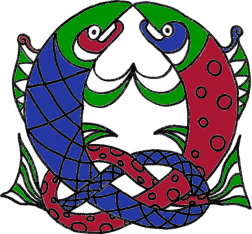 Stand vom September 2016 Besonderheiten, Krankheiten, Allergien, Sanitäter, Vegetarier, Musiker, Gaukler, sonstiges:Besonderer Anlaß zur Anwesenheit? Wenn ja, welcher?
